COMUNE DI LONGI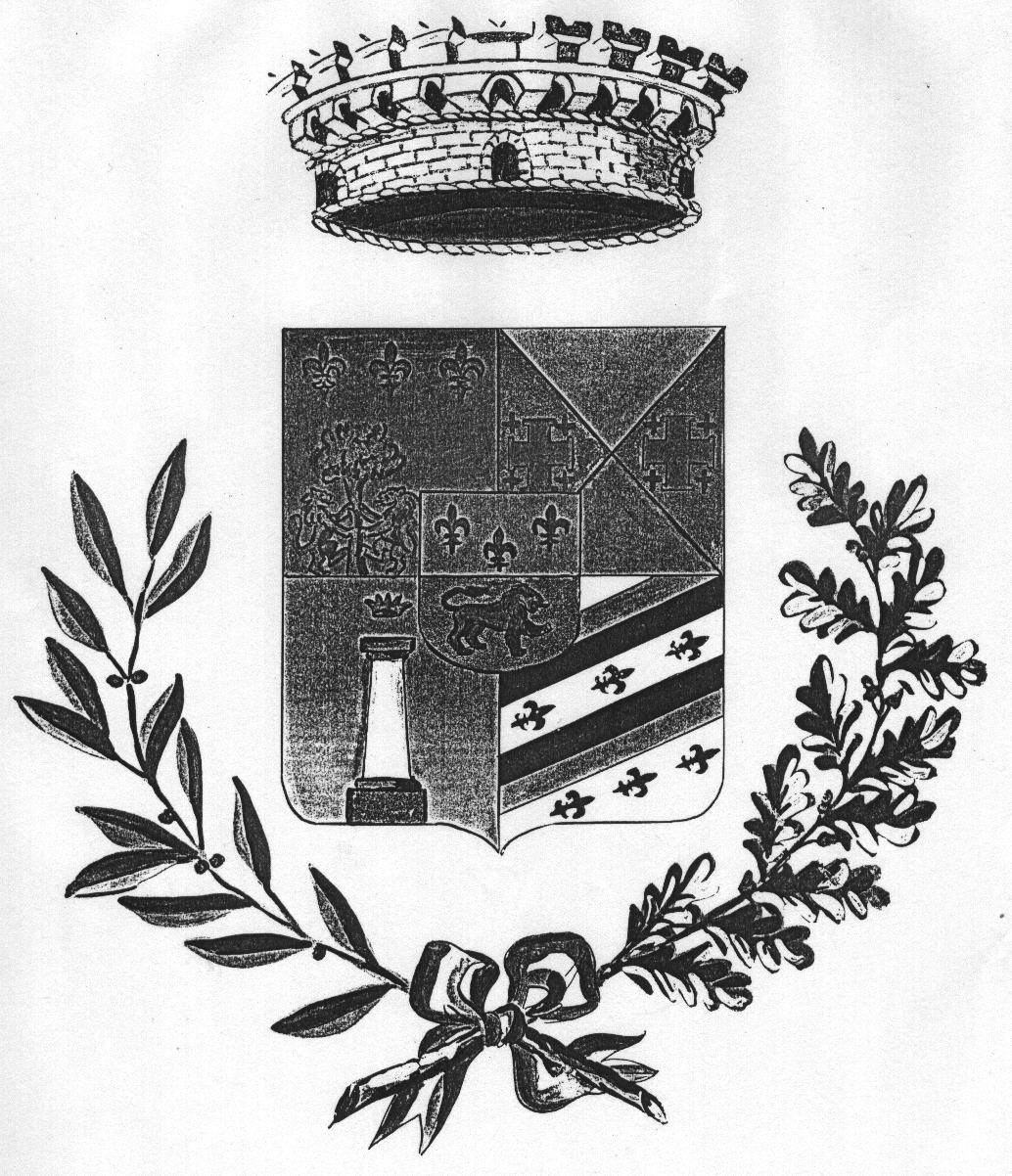 Città Metropolitana di MessinaVia Roma 2 – 98070 LONGI (ME) - Tel. 334 / 61.41.213  Fax 0941 / 48.54.01Partita IVA: 02 810 650 834  –   Codice Fiscale: 84 004 070 839 – Pec: protocollo@pec.comunelongi.itNUMERI  UTILI  PER  L‘EMERGENZA CORONAVIRUSDipartimento Regionale della Protezione CivilePALERMOE- MAIL : c.foti@protezionecivilesicilia.it
PEC: dipartimento.protezione.civile@certmail.regione.sicilia.itEmail: coronavirus.comuni@protezionecivilesicilia.itTEL: 091 7071975ASP  Dipartimento di prevenzioneMessinaPEC: protocollogenerale@pec.asp.messina.itTEL:090 3652416Prefettura  MessinaPEC: protocollo.prefme@pec.interno.itTEL: 090 3661Dtt. Ruggeri 090 366734Manfre’ 0902985456Ufficio di Gabinetto : 090366419Protezione Civile MessinaPEC: serviziome@pec.protezionecivilesicilia.itTEL: n. verde emergenza coronavirus 800458787Stazione dei CarabinieriLongiPec: tme28192@pec.carabinieri.itTEL 0941 485704ASP- Dipartimento Prevenzione Sant’Agata di Militello0941 720511 – 0941 720587SORIS - Sala Operativa Regionale Integrata SicilianaPALERMOe-mail: soris@protezionecivilesicilia.it NUMERO VERDE - 800 40 40 40091 7071847 - 091 7071986 - 091 7071994 - 091 7074784 
091 7074790 - 091 7074798 - 091 7433001Polizia Municipale - LongiTel. 334 9579193Numeri di Emergenza 1500     -    112